Zagreb, Date«reg. no»Dear Colleagues,The Committee for Integrated Under-graduate and Graduate Studies, at its session held on (date), following the request by the student (name and surname), decided to approve as the following paper the equivalent of a scientific master's thesis: ENTER THE TITLE OF THE PAPERSTATEMENT OF REASONS (select as appropriate, delete what does not apply): Pursuant to the provisions of Article 2, paragraph 2 of the Instructions for Writing a Master's Thesis and the Regulations on Integrated Under-graduate and Graduate Studies, in the (enter) academic year, this paper received the Rector’s/Dean's award/ was published in an indexed journal, where the student was the first author/co-author, and his/her contribution has been clearly explained by the mentor.  Therefore, this paper is approved as the equivalent of a scientific master's thesis. Yours SincerelyChair of the Committee for Integrated Under-graduate and Graduate Studies:							 _________________________________									 (signature)Inform:1. The Student2. The Mentor3. The Head of Department/Clinic 4. Archives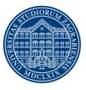 THE UNIVERSITY OF ZAGREBTHE FACULTY OF VETERINARY MEDICINEThe Committee for Integrated Under-graduate and Graduate Studies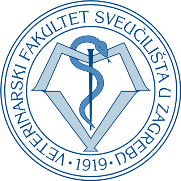 RE:   Request for Recognition of the Equivalent of a Scientific Master's ThesisRE:   Request for Recognition of the Equivalent of a Scientific Master's ThesisForm no: DVM-07